Prüfungen am Ende der Jahrgangstufe 10 – Schuljahr 2018/2019Prüfungsausschuss: Herr Bartsch, Frau Mollenhauer, Frau Wendt, Frau BuchholzVors. des PrüfungsausschussesLandkreis UckermarkCarl-Friedrich-Gauß-GymnasiumSchwedt/Oder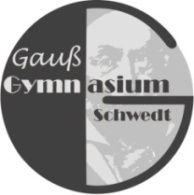 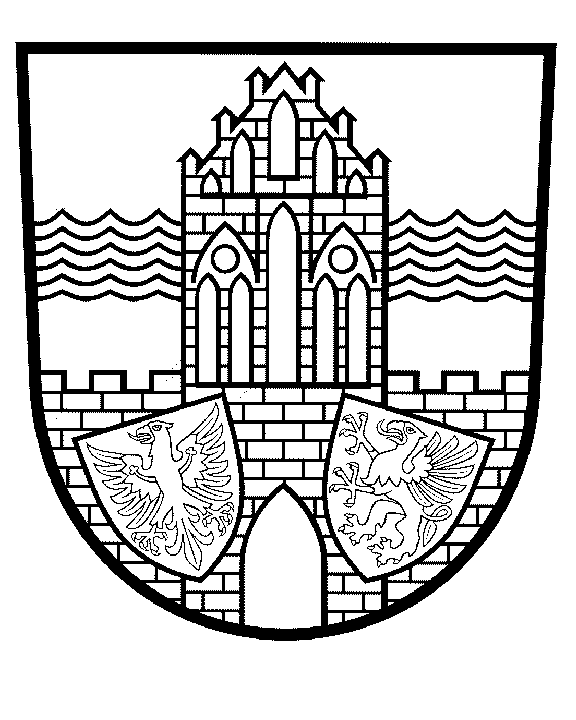 verantwortlichbis 01.02.2019 Festlegung des Faches für die Fremdsprachenprüfungggf. Beantragung eines NachteilausgleichsFestlegung des Faches für die Fremdsprachenprüfungggf. Beantragung eines NachteilausgleichsSchüler, Eltern, Klassenleiter26.03.2019 Veröffentlichung des Planes der FremdsprachenprüfungenVeröffentlichung des Planes der FremdsprachenprüfungenFachkonferenzleiter Fremdsprachen, Schulleitung01.04.2018 10amündliche FremdsprachenprüfungenFachprüfungsausschüsse02.04.2018 10bmündliche FremdsprachenprüfungenFachprüfungsausschüsse03.04.2018 10cmündliche FremdsprachenprüfungenFachprüfungsausschüsse11.04.2018 schriftliche Prüfung Deutschschriftliche Prüfung Deutschkein weiterer Unterricht für Jgst. 1002.05.2019 schriftliche Prüfung Mathematikschriftliche Prüfung Mathematikkein weiterer Unterricht für Jgst. 1007.05.2019Schriftliche Prüfung EnglischSchriftliche Prüfung Englischkein weiterer Unterricht für Jgst. 1014.05.2019/17.05.2019/20.05.2019Zentrale Nachschreibtermine der Fächer Deutsch/Mathematik/EnglischZentrale Nachschreibtermine der Fächer Deutsch/Mathematik/Englisch03.06.20196. StundeBekanntgabe der Jahresnoten aller Fächer, der Ergebnisse der schriftlichen Prüfungen und der Abschlussnoten in Deutsch, Mathematik und Englisch, Information ob durch freiwillige Zusatzprüfungen ein bisher nicht erreichter Abschluss erreicht werden kannBekanntgabe der Jahresnoten aller Fächer, der Ergebnisse der schriftlichen Prüfungen und der Abschlussnoten in Deutsch, Mathematik und Englisch, Information ob durch freiwillige Zusatzprüfungen ein bisher nicht erreichter Abschluss erreicht werden kannKLBis 04.06.201910.00 UhrBeantragung von freiwilligen Zusatzprüfungen zur Erreichung eines höherwertigen AbschlussesBeantragung von freiwilligen Zusatzprüfungen zur Erreichung eines höherwertigen AbschlussesEltern  KL04.06.2019 7. StundeEinsichtnahme in die PrüfungsunterlagenEinsichtnahme in die PrüfungsunterlagenFr. Wendt07.06.2019Konsultationen für freiwillige ZusatzprüfungenKonsultationen für freiwillige ZusatzprüfungenFL11./12.06.2019Durchführung der freiwilligen ZusatzprüfungenFestlegung der Abschlussnoten durch die Fachausschüsse nach jeder Prüfung und entsprechende Mitteilung an den PrüfungsausschussDurchführung der freiwilligen ZusatzprüfungenFestlegung der Abschlussnoten durch die Fachausschüsse nach jeder Prüfung und entsprechende Mitteilung an den PrüfungsausschussFachausschüsse18.06.2019 ZeugnisausgabeZeugnisausgabeKL